Практичне заняття 2. Підготовка автобіографії іноземною мовоюМета: навчитись укладати автобіографію (Curriculum vitae) іноземною мовою.Матеріали та обладнання: комп’ютери із доступом до мережі Інтернет, зошит для практичних занять, словники, зразки автобіографій англійською мовою.Хід роботиЗавдання. Розглянути зразки та скласти автобіографію використовуючи форму запропоновану Europass, яку рекомендовано використовувати для участі у європейських програмах академічної мобільності.ВисновкиКонтрольні питання1. Яка інформація має бути представлена в автобіографії?2. За якими критеріями проводиться самооцінка рівня знань іноземної мови?3. За якими критеріями проводиться самооцінка комп’ютерної грамотності?4. Яким є порядок подачі інформації у автобіографії?Personal informationFirst name(s)________________________________________________________________________________________________________________________________________________________________________________________________________________________________________________________________________________________________________________________Surname(s)______________________________________________________________________________________________________________________________________________________________________________________________________________________________________________________________________________________________________________________________AddressHouse number_____, street name_______________________, City______________, postcode __________, country _________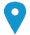 House number_____, street name_______________________, City______________, postcode __________, country _________House number_____, street name_______________________, City______________, postcode __________, country _________House number_____, street name_______________________, City______________, postcode __________, country _________House number_____, street name_______________________, City______________, postcode __________, country _________House number_____, street name_______________________, City______________, postcode __________, country _________ Mobile number  +380_________________________________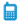  Mobile number  +380_________________________________ Mobile number  +380_________________________________ Mobile number  +380_________________________________ Mobile number  +380_________________________________ Mobile number  +380_________________________________E-mail address ______________________________________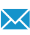 E-mail address ______________________________________E-mail address ______________________________________E-mail address ______________________________________E-mail address ______________________________________E-mail address ______________________________________Gender ______, Date of birth _____________, Nationality ________Gender ______, Date of birth _____________, Nationality ________Gender ______, Date of birth _____________, Nationality ________Gender ______, Date of birth _____________, Nationality ________Gender ______, Date of birth _____________, Nationality ________Gender ______, Date of birth _____________, Nationality ________Work experienceWork experienceDatesDatesOccupation or position heldOccupation or position heldMain activities and responsibilitiesMain activities and responsibilitiesName and address of employer Name and address of employer Type of business or sectorType of business or sectorDatesDatesOccupation or position heldOccupation or position heldMain activities and responsibilitiesMain activities and responsibilitiesName and address of employer Name and address of employer Type of business or sectorType of business or sectorEducation and TrainingEducation and TrainingDatesDatesTitle of qualification awardedTitle of qualification awardedPrincipal subjects/occupational skills coveredPrincipal subjects/occupational skills coveredName and type of organisation providing education and trainingName and type of organisation providing education and trainingLevel in national or international classificationLevel in national or international classificationDatesDatesTitle of qualification awardedTitle of qualification awardedPrincipal subjects/occupational skills coveredPrincipal subjects/occupational skills coveredName and type of organisation providing education and trainingName and type of organisation providing education and trainingLevel in national or international classificationLevel in national or international classificationPersonal skills and competencesPersonal skills and competencesMother tongue(s)Mother tongue(s)Other language(s)Other language(s)UnderstandingUnderstandingSpeakingSpeakingWritingSelf-assessment(European level)Self-assessment(European level)ListeningReadingSpoken interactionSpoken productionEnglish English GermanGermanSocial skills and competencesSocial skills and competencesOrganisational skills and competencesOrganisational skills and competencesTechnical skills and competencesTechnical skills and competencesComputer skills and competencesComputer skills and competencesDriving licenceDriving licenceAdditional informationAdditional informationPublicationsPublicationsProjectsProjectsConferencesConferencesSeminarsSeminarsHonours and awardsHonours and awardsMembershipsMembershipsCitationsCitations